Пример заполнения приложения 4 к листу 02 декларации по налогу на прибыльКогда понадобится: если у организации есть незачтенные убытки прошлых лет.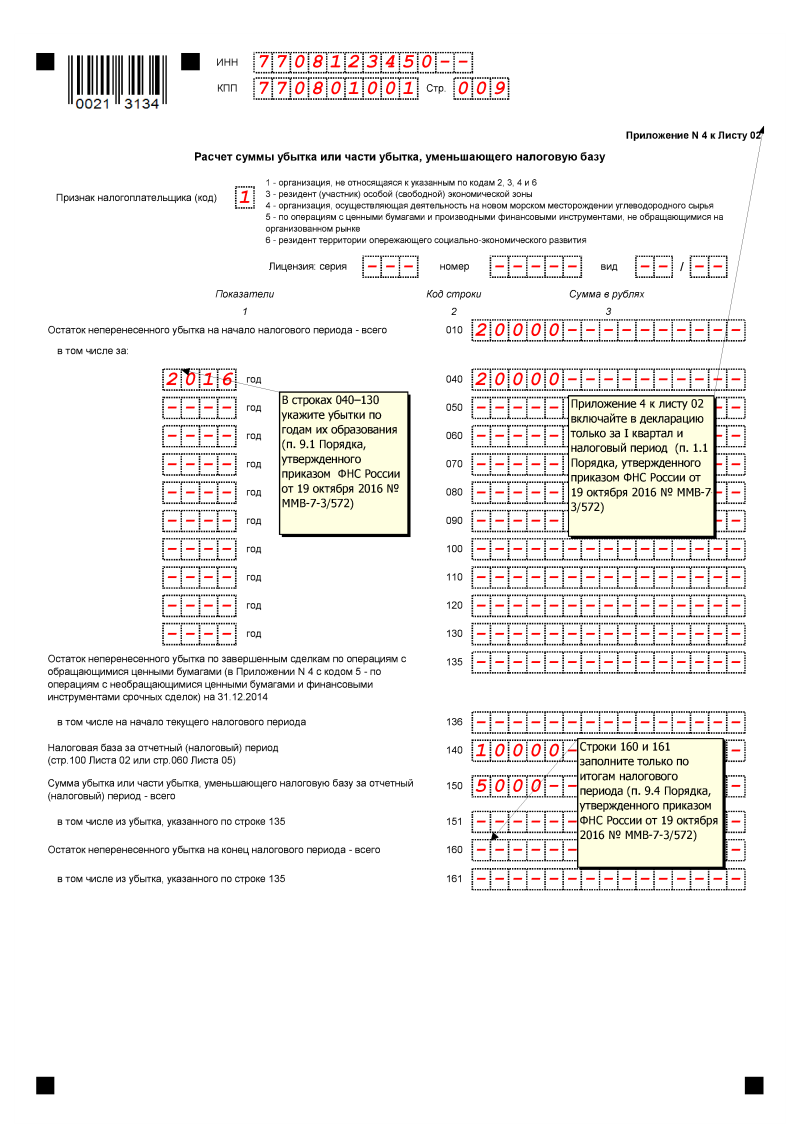 Начало формы